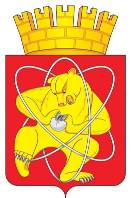 Городской округ «Закрытое административно – территориальное образование  Железногорск Красноярского края»АДМИНИСТРАЦИЯ ЗАТО  г. ЖЕЛЕЗНОГОРСКРАСПОРЯЖЕНИЕ     __30.04.____2020                                                                                                                  __143пр__                      г. ЖелезногорскО внесении изменений в распоряжение Администрации ЗАТО г. Железногорск от 06.02.2020 № 32пр «О представлении сведений о доходах, расходах, об имуществе и обязательствах имущественного характера, сведений об адресах сайтов и (или) страниц сайтов муниципальными служащими Администрации ЗАТО г. Железногорск»В соответствии с Указом Президента Российской Федерации от 17.04.2020 № 272 «О представлении сведений о доходах, расходах, об имуществе и обязательствах имущественного характера за отчетный период с 1 января по 31 декабря 2019 г.»,	1. Внести в распоряжение Администрации ЗАТО г. Железногорск от 06.02.2020 № 32пр «О представлении сведений о доходах, расходах, об имуществе и обязательствах имущественного характера, сведений об адресах сайтов и (или) страниц сайтов муниципальными служащими Администрации ЗАТО г. Железногорск» следующие изменения:1.1. В пункте 1 слова «не позднее 30 апреля 2020 года» заменить словами «не позднее 01 августа 2020 года включительно».2. Отделу кадров и муниципальной службы Управления по правовой и кадровой работе (И.Е. Первушкина) довести настоящее распоряжение до сведения муниципальных служащих Администрации ЗАТО г. Железногорск.3. Отделу общественных связей (И.С. Пикалова) организовать размещение настоящего распоряжения на официальном сайте муниципального образования «Закрытое административно-территориальное образование город Железногорск Красноярского края».4. Контроль за выполнением настоящего распоряжения оставляю за собой.5. Распоряжение вступает в силу со дня подписания.Глава ЗАТО г. Железногорск							       И.Г. Куксин